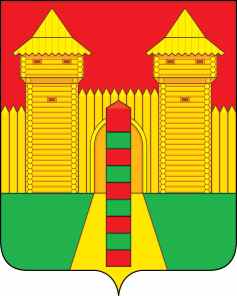 АДМИНИСТРАЦИЯ  МУНИЦИПАЛЬНОГО  ОБРАЗОВАНИЯ«ШУМЯЧСКИЙ  РАЙОН» СМОЛЕНСКОЙ  ОБЛАСТИРАСПОРЯЖЕНИЕот 10.11.2022г. № 267-р         п. ШумячиВ соответствии с Положением о Благодарственном письме Администрации  муниципального  образования «Шумячский район» Смоленской области, утвержденным постановлением Администрации муниципального образования «Шумячский район» Смоленской области от 06.07.2010 г. № 102 (в редакции постановления Администрации муниципального образования «Шумячский район» Смоленской области от 30.12.2010 г. № 363)Наградить Благодарственным письмом Администрации муниципального образования «Шумячский район» Смоленской области Шумячское потребительское общество «Шумячи Хлеб» за многолетний, усердный, добросовестный труд, профессионализм, эффективную работу по выработке и реализации хлебобулочной продукции, умение инициативно действовать в непростых условиях и в связи с 35-летием со дня образования.И.п. Главы муниципального образования«Шумячский район» Смоленской области                                     Г.А. ВарсановаО награждении Благодарственным письмом Администрации муниципального образования «Шумячский район» Смоленской области           